Garfield County President Book(To be used in conjunction with the Ohio 4-H President’s Handbook)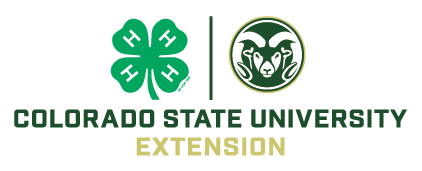 		   			What is 4-H? 4-H is a community of young people, across , learning leadership, citizenship, and life skills.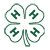 THE 4- PLEDGEI pledge my Head to clearer thinking,my Heart to greater loyalty,my Hands to larger service,my Health to better living,for my club, my community, my country, and my world.THE 4-H CLUB MOTTOTo Make the Best BetterTHE 4-H CLUB EMBLEMThe 4-H emblem is a four-leaf clover with the letter "H" on each leaf.The four "H's" stand for Head, Heart, Hands, and Health.THE 4-H CLUB COLORSGREEN: Nature's most common color is emblematic of springtime, life, and youth.WHITE: Symbolizes purity and high ideals.Contents Duties of the President …………………………………………………...………. 4Running a Meeting ……………………………………………………………….. 5Sample Agenda ……………………………………………………………………6 Your Experience …………………………………………………………………...7Show Your Work ………………………………………………………………….8Your Experience …………………………………………………………………...9Photos …………………………………………………………………………….10Bylaws ……………………………………………………………………………11 Congratulations!   Serving as your club’s President is certainly an honor, but it also includes many duties and responsibilities.  You should become familiar with these so you can serve your county well throughout the year.Duties of the President 	Arrive at the meeting ahead of time to preside over and call each meeting to order	Preside at all meetings, help your leader enforce the bylaws, exercise supervision over the affairs of your club	Hear all motions and seconds, and conduct the vote for all club decisions 	Work with your leader to prepare the agenda for each meeting 	Work with other officers and club members as a team	Use Parliamentary Procedure to run the meeting	Cast the deciding vote in case of a tie.President GuidelinesBefore the Meeting...Check the minutes of the last meeting and use these to write this meeting’s agenda with your leader. Gather and arrange your notes, agenda, and other materials.If other officers let you know that they will not make the meeting, decide who will fill their role.If you can’t attend the meeting, tell your leader in advance. Pass any relevant materials along for the Vice President to use during the meeting in your place. After the Meeting...Ask the secretary to send you their minutes or arrange to get them from your leader.Running a Meeting (See the President’s Handbook for more)As the presiding officer at club meetings, it is your job to get the meeting started and guide us through the agenda. I call this meeting to order at 00:00pm on January 5th. You should ask members to lead the pledges before starting the meeting so that when the time comes, they are ready.We will start with the Pledge of Allegiance led by Sam, and then have the 4-H Pledge led by Louise.After the pledges, you may ask the secretary to take role. If they take role before the meeting begins, ask if everyone is in attendance. Next, you will ask for Officer Reports. After the Secretary’s minutes and Treasurer’s report, you must ask for a movement to approve them. This gives your club a chance to discuss any edits or questions that come up, and then approve the result. Madam secretary, please read last meeting’s minutes.Do I have a movement to approve the minutes?A secretary’s report may also include the attendance for any recent club activities. Mister Treasurer, please give your report.Do I have a motion to approve the Treasurer’s Report?Next you can move on to Old Business. Be sure to give each point some discussion time and ask for any other old business from the floor. Follow the same pattern for New Business. If you have no announcements, you may ask if anyone else has one for the club, and then the meeting can be adjourned. I adjourn this meeting at 00:00pm.A President’s Gavel At each meeting, you will have a wooden gavel. This is never to be treated as a toy. Your gavel is the punctuation at the end of each decision you and your council make. When to use the gavel: When the meeting is called to orderAfter a motion passesAfter a motion diesWhen the meeting is adjourned Sample Agenda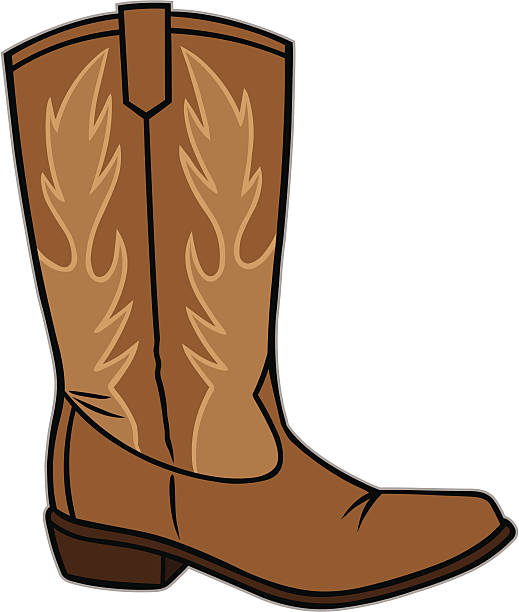 Boot Scootin’ 4-H Club Meeting January 7th, 20227:00pm Silt Branch LibraryCall meeting to orderPledgesAmerican 4-H Officer ReportsSecretary (reading and approval of the minutes)Treasurer (reading and approval of the treasurer’s report)Reporter Old BusinessChritmas Community ServiceBeef Weigh-in OtherNew BusinessOfficer ElectionsMQA classesOtherAnnouncementsUpcoming EventsNext club meeting- February 8th at 7pmOtherAdjurn Meeting Recreation/ DemonstrationsYour ExperienceFor the beginning of your term…What are you excited about for this year?________________________________________________________________________________________________________________________________________________________________________________________________________________________________________________________________________________________________________________________________________________________________________________________________________________________________________________________________________________________________________________________________________________________________________________________________________________________________________________What do you think might be a challenge for you as club President? ________________________________________________________________________________________________________________________________________________________________________________________________________________________________________________________________________________________________________________________________________________________________________________________________________________________________________________________________________________________________________________________________________________________________________________________________________________________________________________Do you have any specific plans or goals for your term as President? Please Elaborate.____________________________________________________________________________________________________________________________________________________________________________________________________________________________________________________________________________________________________________________________________________________________________________________________________________________________________________________________________________________Show Your WorkPlease attach all agendas you wrote or helped with and any other written documentation of your work as club president.Your ImpactFor the end of your term…What went well this year as President?________________________________________________________________________________________________________________________________________________________________________________________________________________________________________________________________________________________________________________________________________________________________________________________________________________________________________________________________________________________________________________________________________________________________________________________________________________________________________________What challenges did you face as club President? How did you solve them?________________________________________________________________________________________________________________________________________________________________________________________________________________________________________________________________________________________________________________________________________________________________________________________________________________________________________________________________________________________________________________________________________________________________________________________________________________________________________________Do you have any advice for the next club President? ____________________________________________________________________________________________________________________________________________________________________________________________________________________________________________________________________________________________________________________________________________________________________________________________________________________________________________________________________________________PhotosPlease include any photos you took that exemplify your experience as Club President.BylawsPlease include a signed copy of your club bylaws here.Club Name:Club Name:YearCounty:County:County:PresidentVice PresidentVice PresidentSecretaryTreasurerTreasurerReporterHistorian/ScrapbookHistorian/Scrapbook